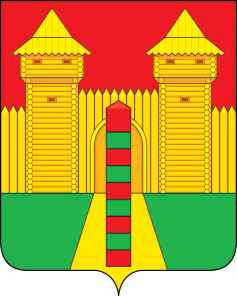 АДМИНИСТРАЦИЯ  МУНИЦИПАЛЬНОГО  ОБРАЗОВАНИЯ «ШУМЯЧСКИЙ   РАЙОН» СМОЛЕНСКОЙ  ОБЛАСТИПОСТАНОВЛЕНИЕот 18.03.2022г. № 140          п. ШумячиВ соответствии с Федеральным законом от 05.04.2013 № 44-ФЗ «О контрактной системе в сфере закупок товаров, работ, услуг для обеспечения государственных и муниципальных нужд», Уставом муниципального образования «Шумячский район» Смоленской области Администрация муниципального образования «Шумячский район»                           Смоленской областиП О С Т А Н О В Л Я Е Т:1. Провести электронный аукцион на право заключить муниципальный                    контракт на ремонт автомобильной дороги, расположенной по адресу: Смоленская область, Шумячский район, п. Шумячи, ул. Заводская.2. Установить начальную (максимальную) цену муниципального контракта на ремонт автомобильной дороги, расположенной по адресу: Смоленская область,                Шумячский район, п. Шумячи, ул. Заводская в размере 2 299 049,45 (два миллиона двести девяносто девять тысяч сорок девять) рублей 45 копеек.3. Отделу по строительству, капитальному ремонту и жилищно-коммунальному хозяйству Администрации муниципального образования «Шумячский район»                Смоленской области подготовить проект документации по проведению электронного аукциона на право заключить муниципальный контракт на ремонт автомобильной дороги, расположенной по адресу: Смоленская область, Шумячский район,                              п. Шумячи, ул. Заводская.4. Контроль за исполнением настоящего постановления оставляю за собой. Глава муниципального образования «Шумячский район» Смоленской области                                             А.Н. Васильев                                                                           О проведении электронного аукциона 